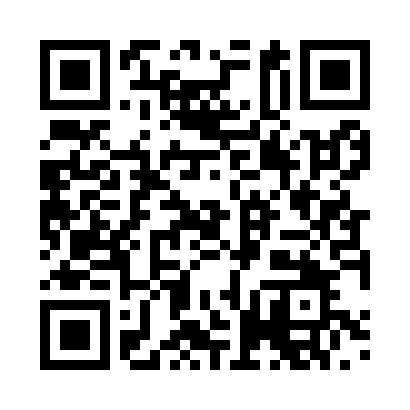 Prayer times for Altenahr, GermanyWed 1 May 2024 - Fri 31 May 2024High Latitude Method: Angle Based RulePrayer Calculation Method: Muslim World LeagueAsar Calculation Method: ShafiPrayer times provided by https://www.salahtimes.comDateDayFajrSunriseDhuhrAsrMaghribIsha1Wed3:436:061:295:318:5311:062Thu3:406:041:295:328:5411:093Fri3:376:031:295:328:5611:114Sat3:336:011:295:338:5811:145Sun3:305:591:295:348:5911:176Mon3:265:571:295:349:0111:207Tue3:235:561:295:359:0211:238Wed3:205:541:295:359:0411:269Thu3:165:531:285:369:0511:2910Fri3:145:511:285:379:0711:3311Sat3:135:491:285:379:0811:3612Sun3:125:481:285:389:1011:3613Mon3:125:461:285:389:1111:3714Tue3:115:451:285:399:1311:3815Wed3:115:441:285:399:1411:3816Thu3:105:421:285:409:1511:3917Fri3:105:411:285:409:1711:4018Sat3:095:391:295:419:1811:4019Sun3:095:381:295:429:2011:4120Mon3:085:371:295:429:2111:4121Tue3:085:361:295:439:2211:4222Wed3:075:351:295:439:2411:4323Thu3:075:331:295:449:2511:4324Fri3:065:321:295:449:2611:4425Sat3:065:311:295:459:2711:4426Sun3:065:301:295:459:2911:4527Mon3:055:291:295:469:3011:4628Tue3:055:281:295:469:3111:4629Wed3:055:271:305:479:3211:4730Thu3:055:271:305:479:3311:4731Fri3:045:261:305:489:3411:48